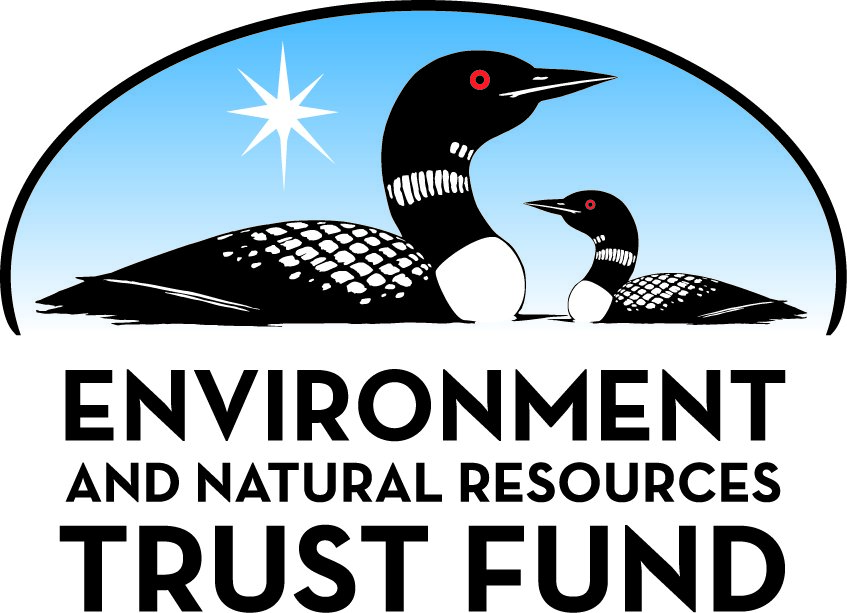 Environment and Natural Resources Trust Fund2021 Request for ProposalGeneral InformationProposal ID: 2021-145Proposal Title: Preserving Grindstone Lake's Shoreline: McConnell Property AcquisitionProject Manager InformationName: Bryan WoodOrganization: Osprey Wilds Environmental Learning CenterOffice Telephone: (320) 245-2648Email: wood@ospreywilds.orgProject Basic InformationProject Summary: Osprey Wilds Environmental Learning Center (formerly Audubon Center of the North Woods) seeks to purchase and protect 11 acres of undeveloped lakefront property on Grindstone Lake bordering its nature campus.Funds Requested: $640,000Proposed Project Completion: 2021-07-31LCCMR Funding Category: Land Acquisition for Habitat and Recreation (G)Project LocationWhat is the best scale for describing where your work will take place?  
	Region(s): CentralWhat is the best scale to describe the area impacted by your work?  
	Region(s): CentralWhen will the work impact occur?  
	In the FutureNarrativeDescribe the opportunity or problem your proposal seeks to address. Include any relevant background information.11 acres of land on Grindstone Lake and adjacent to Osprey Wilds are up for sale, and faces near certain development if not funded through this proposal. Owner Judy McConnell is in favor of selling to Osprey Wilds, but she is not taking the property off the market, making this opportunity extremely urgent. Osprey Wilds would be thrilled to add this land to its 783-acre campus for many reasons. The land for sale has 427 contiguous feet of undeveloped shoreline on Grindstone Lake, some of the last remaining on the unique, beautiful lake. Grindstone Lake is listed by the State of Minnesota as an "Outstanding Recreational Value Water". Totalling 533 acres, it is 153 feet deep with an average Secchi disk reading of 11.5 feet, making it one of the clearest public water access lakes outside of the Arrowhead region. Only 90 miles north of the Twin Cities, Grindstone Lake is Minnesota’s southernmost lake with lake trout, and is home to rainbow and brown trout, tullibee and sturgeon. Grindstone Lake is the headwater for the North Branch of the Grindstone River, a designated trout stream which flows into the Kettle River, a Minnesota Wild and Scenic River.What is your proposed solution to the problem or opportunity discussed above? i.e. What are you seeking funding to do? You will be asked to expand on this in Activities and Milestones.We have been in touch with seller Judy McConnell for nearly two years about our interest in her 11-acre property it should it ever become available. She decided to sell it last summer but was not yet ready to consider Osprey Wilds seeking grant funding to purchase the property. We have remained in touch since then and she now is interested and hopeful that Osprey Wilds will be the purchaser, so that the land be may conserved and that she can help the lake that she grew up on and so dearly loves by having the land protected in perpetuity. This property resides within Osprey Wilds' contiguous property boundaries, a parcel of a larger segment of land that was sold from the Schwyzer Family (who bequethed their property to become Osprey Wilds) to the McConnell family 80+ years ago. To be able to add eleven acres back into Osprey Wilds' property and ensure its protection and that this 427 feet of shoreline will never be developed would be a very meaningful way we could help Grindstone Lake's long-term health. This property would be available to the public, and would also be utilized by our staff with our K-12 school groups.What are the specific project outcomes as they relate to the public purpose of protection, conservation, preservation, and enhancement of the state’s natural resources? 1) That this acreage will protected forever in its natural state; free of buildings, structures, and roads; 2) That we will enhance future wildlife & native plant populations by adding these eleven acres to our 783-acre campus, creating over 794 continuous acres of natural habitat, and keeping in place important wildlife and natural corridors; 3) That we will preserve 427 feet of undeveloped shoreline, improving Grindstone Lake's long-term health; 4) That we will conserve this land for educational programs and recreation opportunities, connecting untold numbers of individuals to the outdoors through environmental education and outdoor recreation on this property.Activities and MilestonesActivity 1: Purchase PropertyActivity Budget: $640,000Activity Description: 
We will hire a state-authorized appraiser to appraise the property and then close on the purchase.
We have secured funds from an Osprey Wilds board member who is donating the necessary funds for the appraisal, closing costs and 2021 property tax costs.Activity Milestones: Long-Term Implementation and FundingDescribe how the results will be implemented and how any ongoing effort will be funded. If not already addressed as part of the project, how will findings, results, and products developed be implemented after project completion? If additional work is needed, how will this be funded? 
We have a signed purchase agreement, pending ENRTF funds. We plan to close on the purchase July 2021, and will pay for the appraisal, closing costs, and 2021 property tax expenses out of organizational budget funds. Afterward, there will be no significant ongoing funds necessary for this property. We will monitor the land for invasvive species and use volunteer and staff labor to remove any invasives found. A recently completed state biological survey shows there are noteworthy species close to this property including common mudpuppy, red-shouldered hawk, blunt-lobed grape fern and narrow-triangle moonwort. We will update our property maps also.Other ENRTF Appropriations Awarded in the Last Six YearsProject Manager and Organization QualificationsProject Manager Name: Bryan WoodJob Title: Executive DirectorProvide description of the project manager’s qualifications to manage the proposed project. 
Bryan Wood has served as Executive Director for Osprey Wilds Environmental Learning Center (formerly Audubon Center of the North Woods) since 2009. During that time, Bryan has managed over $2 million in grant projects including a $1,500,000 ENRTF grant in 2010 among six Minnesota residential environmental learning centers for energy improvements and demonstrations, a $130,000 ENRTF grant for K-12 residential environmental learning opportunities in 2017, a $238,000 Conservation Partners Legacy grant in 2017 to aquire 140 acres of land adjacent to Osprey Wilds, and many others. Bryan oversees a staff of 30 employees, and an annual organizational budget of approximately $2 million.Organization: Osprey Wilds Environmental Learning CenterOrganization Description: 
Osprey Wilds Environmental Learning Center (formerly Audubon Center of the North Woods) is a private, nonprofit organization located near Sandstone in Pine County, MN whose mission is "to instill a connection and commitment to the environment in people of all communities through experiential learning". Since 1969, this has been accomplished with a wide variety of learning programs for audiences K-12 to seniors. Each year more than 4,000 K-12 students attend Osprey Wilds for residential environmental learning visits, participating in outdoor learning on our 780-acre campus.Budget SummaryClassified Staff or Generally Ineligible ExpensesNon ENRTF FundsAcquisition and RestorationParcel ListFee Acquisition1. Describe the selection process for identifying and including proposed parcels on the parcel list, including an explanation of the criteria and decision-making process used to rank and prioritize parcels. 
Osprey Wilds decided to pursue these two lots Judy McConnell is selling based on their proximity to our campus, and their high conservation value as undeveloped lakeshore on Grindstone Lake. Limiting further development around Grindstone Lake, deforestation, installation of septic tanks, and herbicide/fertilizer applications on lawns is of high priority to Osprey Wilds, which is a founding and active member of the Grindstone Lake Association. There are precious few undeveloped lots left on Grindstone Lake, and fewer yet that reside within Osprey Wilds' borders. The chance to protect these 11 acres is an opportunity we jumped at, knowing we will only have this chance onceconduct a to preserve this property.2. List all adopted state, regional, or local natural resource plans in which the lands included in the parcel list are identified for the acquisition purposes you propose. Include the URL to the plan if one is available. 
We have a land management plan for our property that can be found at the following link: https://ospreywilds.org/OW_links/Land_Stewardship_Plan.pdf

Upon awarding, we would conduct a detailed biological survey of the property with our land management committee, and add this property's formal land management plan to our existing plans.3. For any parcels acquired in fee title, a restoration and management plan must be prepared. Summarize the components and expected outcomes of restoration and management plans for parcels acquired by your organization, how these plans are kept on file by your organization, and overall strategies for long-term plan implementation, including how long-term maintenance and management needs of the parcel will be financed into the future. 
With the lots' agricultural past and red & scotch pine plantings, we would plan to restore the property back to more pre-settlement conditions, which would be a northern hardwoods forest with white pine. We would accomplish this by selective thinnings on the red pine stands, as well as a shelterwood harvest approach on the scotch pine, removing some trees initially, waiting several years for others to get established in the mixed sunlight conditions of the understory, then removing the remaining scotch pines. There is a flowage that goes under Audubon Road and flows through this property, eventually into Grindstone Lake. We would ensure this wetland remains healthy and unencumbered. There is some reed canary grass, and we would work to reduce that and bring in more native sedges, reeds and grasses over time. The shoreline vegetation would remain intact and protect the shoreline from erosion. We would use the property and its vegetation as a classroom for our myriad educational programs.

Osprey Wilds has an active land management committee comprised of staff, board members and community members with natural resource professional backgrounds that guides decision-making and long-term management plans. Our organization has an over 50-year track record of responsible land management. All management plans are kept on file on our server at Osprey Wilds.4. For each parcel to be conveyed to a State of Minnesota entity (e.g., DNR) after purchase, provide a statement confirming that county board approval will be obtained. 
These parcels will not be transferred to the DNR, they will be owned by Osprey Wilds Environmental Learning Center.5. If applicable (see M.S. 116P.17), provide a statement confirming that written approval from the DNR Commissioner will be obtained 10 business days prior to any final acquisition transaction. 
AttachmentsRequired AttachmentsMapFile: Alternate Text for MapThis file shows the two lots Judy McConnell is willing to sell to Osprey Wilds Environmental Learning Center. Sold together, these two lots encompass 427 feet of natural, undeveloped shoreline, and 11.29 acres of mixed decidous and conifer forest, along with wetlands. This is some of the last undeveloped shoreline remaining on beautiful Grindstone Lake and a significant opportunity to help protect the lake's long-term health.Financial CapacityFile: Board Resolution or LetterOptional AttachmentsSupport Letter or OtherAdministrative UseDoes your project include restoration or acquisition of land rights? 
	Yes: Fee Acquisition, Does your project have patent, royalties, or revenue potential? 
	NoDoes your project include research? 
	NoDoes the organization have a fiscal agent for this project? 
	NoDescriptionCompletion DateClose on Property2021-07-31Appraisal2021-07-31NameAppropriationAmount AwardedIncreasing Residential Environmental Learning Center OpportunitiesM.L. 2017, Chp. 96, Sec. 2, Subd. 05g$130,000Category / NameSubcategory or TypeDescriptionPurposeGen. Ineli gible% Bene fits# FTEClass ified Staff?$ AmountPersonnelSub Total-Contracts and ServicesSub Total-Equipment, Tools, and SuppliesSub Total-Capital ExpendituresSub Total-Acquisitions and StewardshipFee Title Acquisition Acres: 11  Parcels: 2 $640,000Sub Total$640,000Travel In MinnesotaSub Total-Travel Outside MinnesotaSub Total-Printing and PublicationSub Total-Other ExpensesSub Total-Grand Total$640,000Category/NameSubcategory or TypeDescriptionJustification Ineligible Expense or Classified Staff RequestCategorySpecific SourceUseStatusAmountStateState Sub Total-Non-StateCashOsprey Wilds Environmental Learning CenterOsprey Wilds will contribute necessary funds for appraisal, closing costs and 2021 property taxes.Secured$10,000Non State Sub Total$10,000Funds Total$10,000NameCountySite SignificanceActivityAcresMilesEstimated CostType of LandownerEasement or Title HolderStatus of WorkMcConnell PropertyPine427 ft lakeshore on Grindstone LakeFee Title11.29-$640,000PrivateOsprey Wilds Environmental Learning CenterProperty Under ContractTotals11.290$640,000TitleFileOsprey Wilds Board ResolutionTitleFileGrindstone Lake Association Support LetterSigned Purchase AgreementSeller Judy McConnell Support LetterAerial Photo of Osprey Wilds & McConnell PropertyMcConnell Property Photos